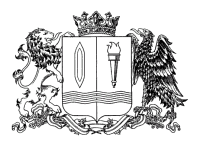 Ивановская областьФурмановский муниципальный районСОВЕТ ФУРМАНОВСКОГО ГОРОДСКОГО ПОСЕЛЕНИЯТретьего созываРЕШЕНИЕот _______ 2020                                                                             	 	             	      № ___Об утверждении в первом чтении проекта бюджета Фурмановского городского поселения Фурмановского муниципального района Ивановской области на 2021 год и на плановый период 2022 и 2023 годов	В соответствии с Бюджетным кодексом Российской Федерации, Федеральным законом от 06.10.2003г. № 131-ФЗ «Об общих принципах организации местного самоуправления в Российской Федерации», Уставом Фурмановского городского поселения Фурмановского муниципального района Ивановской области в целях регулирования бюджетных правоотношений Совет Фурмановского городского поселенияРЕШИЛ:1. Утвердить основные характеристики  бюджета Фурмановского муниципального района:                  1.1. На 2021 год:          - общий объем доходов  бюджета Фурмановского городского поселения Фурмановского муниципального района Ивановской области в сумме 235 870 125,11 руб.;          - общий объем расходов  бюджета Фурмановского городского поселения Фурмановского муниципального района Ивановской области в сумме 250 525 742,29 руб.        - дефицит  бюджета Фурмановского городского поселения Фурмановского муниципального района Ивановской области в сумме 14 655 617,18 руб.	1.2. На 2022 год:          - общий объем доходов  бюджета Фурмановского городского поселения Фурмановского муниципального района Ивановской области в сумме 206 151 019,77 руб.;          - общий объем расходов  бюджета Фурмановского городского поселения Фурмановского муниципального района Ивановской области в сумме 206 151 019,77 руб.         - дефицит  бюджета Фурмановского городского поселения Фурмановского муниципального района Ивановской области в сумме 0,00 руб.	1.3. На 2023 год:          - общий объем доходов  бюджета Фурмановского городского поселения Фурмановского муниципального района Ивановской области в сумме 197 275 269,00 руб.;          - общий объем расходов  бюджета Фурмановского городского поселения Фурмановского муниципального района Ивановской области в сумме 197 275 269,00 руб.         - дефицит  бюджета Фурмановского городского поселения Фурмановского муниципального района Ивановской области в сумме 0,00 руб.	2. Установить верхний предел муниципального внутреннего долга Фурмановского городского поселения:  	1)  на 1 января 2022 года в сумме 0,0 руб., в том числе по муниципальным  гарантиям в сумме 0,0 руб.;	2) на 1 января 2023 года в сумме 0,0 руб., в том числе по муниципальным  гарантиям в сумме 0,0 руб.;	3) 1 января 2024 года в сумме 0,0 руб., в том числе по муниципальным  гарантиям в сумме 0,0 руб.	3. Утвердить объем расходов на обслуживание муниципального долга Фурмановского городского поселения:	1) на 2021 год в сумме  0,0 руб.;	2) на 2022 год в сумме 0,0 руб.;	3) на 2023 год в сумме 0,0 руб.4. Настоящее Решение вступает в силу со дня его подписания.	   5. Опубликовать настоящее Решение в официальном источнике опубликования муниципальных правовых актов и иной официальной информации Совета Фурмановского городского поселения «Городской вестник» и разместить  на официальном сайте администрации Фурмановского муниципального района (www.furmanov.su) в информационно-телекоммуникационной сети «Интернет».Глава Фурмановского городского поселения                                                                              	     Т. Н. Смирнова 